 Hessett Parish CouncilClerk: Michelle Fisher 4 Kings Close  Rougham  Bury St Edmunds  IP30 9GX   Telephone: 0772 025 6360     Email: hessetpc@gmail.comTo Members of Hessett Parish CouncilYou are duly summoned to attend the meeting of Hessett Parish Council to be held onTuesday 16th January 2024 at 7.30pmat Hessett & Beyton Village Hall, The Street, Hessett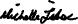 Michelle Fisher - Clerk11th January 2024AGENDAApologies    Councillors to receive any apologies for absence.Councillors to vote on acceptance to apologies for absence.Declarations of InterestTo note any additions/deletions to members Register of Interests.   To receive any Councillors Interests in subsequent agenda items in accordance with the Council’s Code of Conduct.DispensationCouncillors to receive any requests for dispensation(s)Councillors to decide whether to grant dispensation(s)MinutesCouncillors to agree the minutes of the Extra Ordinary Meeting of the Parish Council held on 27th  November 2023 and to authorise the Chair to sign them as a true record. Public ForumCounty & Borough Councillor ReportsTo receive a written report from County Cllr Otton;To receive a written report from District Cllr Willshere;ResidentsResidents are invited to give their views and question the Parish Council about issues on this agenda or to raise issues for future consideration. The time allocated will not normally exceed 15 minutes and is at the discretion of the Chair. Planning Councillors to note that there are no planning applications for consideration.To receive any update reports on planning applications considered previously. Councillors to note that there are currently no updates.Clerk’s Report & Administrative BusinessTo be advised of decisions taken under delegated powers since the last meeting.Finance & GovernanceCouncillors to receive and approve the schedule of receipts and payments Monthly Finance ReportTo finalise the budget for 2023-2024To set the precept for 2023-20024Speeding & VASIGN PostsCouncillors to receive an update on the application for funding for the purchase of a speeding camera. Consider the placement of posts and letter to residents asking permission for placement of Posts.AllotmentsCouncillors to receive an update on the progress of the Allotments. Councillors to consider the tidying of the allotments and the placement of a communal compost site near car parking area. Telephone KioskCouncillors to discuss how to progress the Telephone Kiosk.The 5 Bells PubCouncillors to receive an update following letter to residentsThe HeathCouncillors to receive an update on the tidying of The Heath and the removal of hay and grass cutting for the forthcoming seasonFormation of Hessett Environment GroupCouncillors to consider the formation of a Hessett Environment GroupMaking the Hessett Parish Council Website more informativeCouncillors to receive an update of any improvements of the Hessett PC website. To consider ways to make the webpage more informative. Repair & Replace the Railings on the BridgeCouncillors to consider whether to repair or replace the Railings on the BridgeGrass Cutting and Maintanence Councillors to consider Grass Cutting and Maintanence for 2024Village SignsCouncillors to consider and discuss Village SignsGlass RecyclingCouncillors to discuss and consider the glass recyclingDrainage Councillors to discuss and consider the Drainage issues in the villageControl of Dogs/Dog BinsCouncillors to discuss the increase in charges for Dog bins and frequency of collection. To consider ways to highlight the control of dogs and address this issue in the village. Councillors’ reports and items for future agendasCouncillors may use this opportunity to report on meetings attended, to agree the attendance of councillors (to represent the Council) at any forthcoming meetings, to report (only) matters of information not included elsewhere on the agenda or raise items for future agendas (only), not included elsewhere on the agenda.To note the date of the next scheduled meeting is Tuesday 26th March 2024Chairman to close the meeting	    	                                                                                                 Copy to: County Cllr Otton & District Cllr Willshere